NATIONAL ASSEMBLY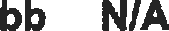 QUESTION 714WRITTEN REPLYQUESTION 714 FOR WRITTEN REPLY: Ms G S A NGWENYA (DA): NATIONAL ASSEBLY(NA): PURCHASING OF VEHICLES.714 Ms GSA Ngwenya to ask the minister of Science and Technology: What is the (a) make, (b) model, (c) price (d) date on which each vehicle was purchased for use by (i) her and /or the former Minister and (ii) her Deputy (aa) in the (aaa) 2016-17 and (bbb) 2017-18 financial years and (bb) since 1 April 2018?REPLY:| Minister| MinisterDeputy Minister(a)	(i) N/A(a)	(i) N/A(ii) Audi(b)(i) N/A(ii) Q7(c)(i) N/A(ii) R960 140.00(d)(i) N/A(ii) 18/05/2017aa(aaa) NIA(bbb) N/A(aaa) N/A(bbb) 18J05/2017N/A